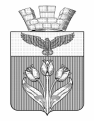 ВОЛГОГРАДСКАЯ ОБЛАСТЬПАЛЛАСОВСКИЙ МУНИЦИПАЛЬНЫЙ РАЙОНПАЛЛАСОВСКАЯ ГОРОДСКАЯ ДУМАР Е Ш Е Н И Е от 16 февраля 2024 года                                                                             № 2/1О внесении изменений в решение Палласовской городской Думы от 28 декабря 2023 года № 19/1 «О бюджете городского поселения г. Палласовка на 2024 год и на плановый период 2025 и 2026 годов» С целью определения объема денежных средств, необходимого для выполнения функций органов местного самоуправления согласно Федерального закона  №131 -ФЗ от 06.10. 2003г «Об организации местного самоуправления в РФ», руководствуясь Бюджетным Кодексом РФ., а также на основании ст. 35 п. 10 Федерального закона № 131-ФЗ от 06.10.2003 г., Устава городского поселения г. Палласовка, Положения о бюджетном процессе, утвержденного решением  № 13/2 от 27.12.2016 г., Палласовская городская ДумаР Е Ш И Л А :1. Внести следующие изменения и дополнения в решение Палласовской городской Думы от 28 декабря 2023 года № 19/1 «О бюджете городского поселения г. Палласовка на 2024 год и на плановый период 2025  и 2026 годов»:прогнозируемый общий объем доходов бюджета городского поселения г. Палласовка на 2024 год в сумме 114 518,94 тыс. рублей; прогнозируемый общий объем расходов бюджета городского поселения г. Палласовка на 2024 год в сумме 117 643,94 тыс. рублей;заменить словамипрогнозируемый общий объем доходов бюджета городского поселения г. Палласовка на 2024 год в сумме 120 156,16 тыс. рублей;прогнозируемый общий объем расходов бюджета городского поселения г. Палласовка на 2024 год в сумме 124 281,16 тыс. рублей;Дефицит бюджета утвердить в сумме – 4 125,00 тыс. руб.1.2 Приложения 1,2,3,6,9 к решению Палласовской городской Думы от 28 декабря 2023 года № 19/1 «О бюджете городского поселения г. Палласовка на 2024 год и на плановый период 2025 и 2026 годов» утвердить в новой редакции согласно приложений 1,2,3,4,5 к настоящему решению.		2. Настоящее решение подлежит официальному опубликованию (обнародованию).Глава городского поселения г. Палласовка                                                 В.В. ГронинПриложение № 4к решению Палласовской городской Думы №2/1 от 16.02.2024г.ПРОГРАММАмуниципальных внутренних заимствований городского поселения г. Палласовка, направляемыхна покрытие дефицита бюджета и погашение муниципальных долговых обязательств городского поселения г. Палласовкана 2024 г. и на плановый  период 2025-2026 годовАдминистрация городского поселения г. Палласовка вправе привлекать муниципальные займы в виде кредитов от других бюджетов бюджетной системы Российской Федерации, кредитных организаций, по которым возникают долговые обязательства городского поселения г. Палласовка. ПЕРЕЧЕНЬ муниципальных внутренних заимствований городского поселения г. Палласовка на 2024 год и на плановый период 2025-2026 годов   Приложение № 5 к решению Палласовской городской Думы №2/1 от 16.02.2024г.Распределение бюджетныхассигнований на реализацию муниципальных программна 2024 год и на плановый период 2025-2026 годов Приложение №1 Приложение №1 к решению Палласовской городской к решению Палласовской городской к решению Палласовской городской Думы №2/1 от 16.02.2024г.Думы №2/1 от 16.02.2024г.Думы №2/1 от 16.02.2024г.Нормативы и прогноз поступления по налогам, сборам, платежам и поступлений из других бюджетов бюджетной системы Российской Федерации в бюджет городского поселения г. Палласовка на 2024 год и на плановый период 2025 и 2026 годов.Нормативы и прогноз поступления по налогам, сборам, платежам и поступлений из других бюджетов бюджетной системы Российской Федерации в бюджет городского поселения г. Палласовка на 2024 год и на плановый период 2025 и 2026 годов.Нормативы и прогноз поступления по налогам, сборам, платежам и поступлений из других бюджетов бюджетной системы Российской Федерации в бюджет городского поселения г. Палласовка на 2024 год и на плановый период 2025 и 2026 годов.Нормативы и прогноз поступления по налогам, сборам, платежам и поступлений из других бюджетов бюджетной системы Российской Федерации в бюджет городского поселения г. Палласовка на 2024 год и на плановый период 2025 и 2026 годов.Нормативы и прогноз поступления по налогам, сборам, платежам и поступлений из других бюджетов бюджетной системы Российской Федерации в бюджет городского поселения г. Палласовка на 2024 год и на плановый период 2025 и 2026 годов.Нормативы и прогноз поступления по налогам, сборам, платежам и поступлений из других бюджетов бюджетной системы Российской Федерации в бюджет городского поселения г. Палласовка на 2024 год и на плановый период 2025 и 2026 годов.Нормативы и прогноз поступления по налогам, сборам, платежам и поступлений из других бюджетов бюджетной системы Российской Федерации в бюджет городского поселения г. Палласовка на 2024 год и на плановый период 2025 и 2026 годов.Нормативы и прогноз поступления по налогам, сборам, платежам и поступлений из других бюджетов бюджетной системы Российской Федерации в бюджет городского поселения г. Палласовка на 2024 год и на плановый период 2025 и 2026 годов.Нормативы и прогноз поступления по налогам, сборам, платежам и поступлений из других бюджетов бюджетной системы Российской Федерации в бюджет городского поселения г. Палласовка на 2024 год и на плановый период 2025 и 2026 годов.Нормативы и прогноз поступления по налогам, сборам, платежам и поступлений из других бюджетов бюджетной системы Российской Федерации в бюджет городского поселения г. Палласовка на 2024 год и на плановый период 2025 и 2026 годов.Нормативы и прогноз поступления по налогам, сборам, платежам и поступлений из других бюджетов бюджетной системы Российской Федерации в бюджет городского поселения г. Палласовка на 2024 год и на плановый период 2025 и 2026 годов.Нормативы и прогноз поступления по налогам, сборам, платежам и поступлений из других бюджетов бюджетной системы Российской Федерации в бюджет городского поселения г. Палласовка на 2024 год и на плановый период 2025 и 2026 годов.Код бюджетной классификацииНаименование доходовНормативы отчислений Прогноз поступления по налогам, сборам, платежам и поступлений из других бюджетов бюджетной системы Прогноз поступления по налогам, сборам, платежам и поступлений из других бюджетов бюджетной системы Прогноз поступления по налогам, сборам, платежам и поступлений из других бюджетов бюджетной системы Код бюджетной классификацииНаименование доходовНормативы отчислений Прогноз поступления по налогам, сборам, платежам и поступлений из других бюджетов бюджетной системы Прогноз поступления по налогам, сборам, платежам и поступлений из других бюджетов бюджетной системы Прогноз поступления по налогам, сборам, платежам и поступлений из других бюджетов бюджетной системы Код бюджетной классификацииНаименование доходовНормативы отчислений Прогноз поступления по налогам, сборам, платежам и поступлений из других бюджетов бюджетной системы Прогноз поступления по налогам, сборам, платежам и поступлений из других бюджетов бюджетной системы Прогноз поступления по налогам, сборам, платежам и поступлений из других бюджетов бюджетной системы Код бюджетной классификацииНаименование доходовНормативы отчислений Прогноз поступления по налогам, сборам, платежам и поступлений из других бюджетов бюджетной системы Прогноз поступления по налогам, сборам, платежам и поступлений из других бюджетов бюджетной системы Прогноз поступления по налогам, сборам, платежам и поступлений из других бюджетов бюджетной системы Код бюджетной классификацииНаименование доходовНормативы отчислений 202420252026НАЛОГОВЫЕ ДОХОДЫ34132,7336607,6338999,12000 1 01 00000 00 0000 000Налоги на прибыль, доходы27148,4129428,9031636,07182 1 01 02000 01 000 110Налог на доходы с физических лиц1527148,4129428,9031636,07100 1 03 00000 00 0000 110Налоги на товары (работы, услуги), реализуемые на территории РФ2901,973033,253230,90Итого акцизы2901,973033,253230,90100 10312231010000 110  Доходы от уплаты акцизов на дизельное топливо, подлежащие распределению между бюджетами субъектов Российской Федерации и местными бюджетами с учетом установленных дифференцированных нормативов отчислений в местные бюджеты0,02831513,501578,071682,97100 10302241010000 110Доходы от уплаты акцизов на моторные масла для дизельных и (или) карбюраторных (инжекторных) двигателей, подлежащие распределению между бюджетами субъектов Российской Федерации и местными бюджетами с учетом установленных дифференцированных нормативов отчислений в местные бюджеты0,02837,218,298,94100 10302251010000 110Доходы от уплаты акцизов на автомобильный бензин, подлежащие распределению между бюджетами субъектов Российской Федерации и местными бюджетами с учетом установленных дифференцированных нормативов отчислений в местные бюджеты0,02831569,331643,051752,82100 10302261010000 110Доходы от уплаты акцизов на прямогонный бензин, подлежащие распределению между бюджетами субъектов Российской Федерации и местными бюджетами с учетом установленных дифференцированных нормативов отчислений в местные бюджеты0,0283-188,07-196,16-213,83000 1 05 00000 00 0000 000Налоги на совокупный доход483,00533,80509,20182 10503010010000 110Единый сельскохозяйственный налог50483,00533,80509,20000 1 06 00000 00 0000 000Налоги на имущество3599,353611,683622,95182 10601030130000 110Налог на имущество с физических лиц, взимаемый по ставкам, применяемым к объектамналогообложения, расположенных в границах сельских поселений100799,35811,68822,95182 10606033130000 110 Земельный налог с организаций, обладающих земельным участком, расположенным в границах городских поселений1001100,001100,001100,00182 10606043130000 110Земельный налог с физических лиц, обладающих земельным участком, расположенным в границах городских поселений1001700,001700,001700,00Дифференцированные нормативы отчислений в местные бюджеты от сумм пеней, взимаемых в соотвествии с законодательством о налогах и сборах, подлежащих зачислению в областной бюджет0,16190,000,000,00НЕНАЛОГОВЫЕ ДОХОДЫ4436,004408,704529,70000 1 16 00000 00 0000 000Штрафы, санкции, возмещение ущерба15,0016,0017,00000 11600000000000 140Штрафы, санкции, возмещение ущерба10015,0016,0017,00000 1 11 00000 00 0000 000Доходы от использования имущества, находящегося в государственной и муниципальной собственности3871,003982,704092,70918 11105013130000 120Доходы, получаемые в виде арендной платы за земельные участки, государственная собственность на которые не разграничена и которые расположены в границах городских поселений, а также средства от продажи права на заключение договоров аренды указанных земельных участков501100,001100,001100,00941 11105013130000 120Доходы, получаемые в виде арендной платы за земельные участки, государственная собственность на которые не разграничена и которые расположены в границах городских поселений, а также средства от продажи права на заключение договоров аренды указанных земельных участков50500,00500,00500,00941 11105025130000 120Доходы, получаемые в виде арендной платы, а также средства от продажи права на заключение договоров аренды за земли, находящиеся в собственности городских поселений (за исключением земельных участков муниципальных бюджетных и автономных учреждений)100528,00550,00570,00941 11105035130000 120Доходы от сдачи в аренду имущества, находящегося в оперативном управлении органов управления городских поселений и созданных ими учреждений (за исключением имущества муниципальных бюджетных и автономных учреждений)100600,00650,00700,00941 11109045130000 120Прочие поступления от использования имущества, находящегося в собственности городских поселений (за исключением имущества муниципальных бюджетных и автономных учреждений, а также имущества муниципальных унитарных предприятий, в том числе казенных)100250,00260,00270,00941 11107015130000.120Доходы от перечисления части прибыли, остающейся после уплаты налогов и иных обязательных платежей муниципальных унитарных предприятий, созданных городскими поселениями10015,0020,0020,00941 11705050130000 180Прочие неналоговые доходы бюджетов городских поселений100878,00902,70932,70000 1 13 00000 00 0000 000Доходы от оказания платных услуг (работ) и компенсации затрат государства200,00210,00220,00941 11301995130000 130Прочие доходы от оказания платных услуг (работ) получателями средств бюджетов городских поселений100200,00210,00220,00000 1 14 00000 00 0000 000Доходы от продажи материальных и нематериальных активов350,00200,00200,00000 11406013130000 430Доходы от продажи земельных участков, государственная собственность на которые не разграничена и которые расположены в границах городских поселений5050,0050,0050,00941 1 14 06013 13 0000 430Доходы от продажи земельных участков, находящихся в собственности городских поселений (за исключением земельных участков муниципальных бюджетных и автономных учреждений)100300,00150,00150,00НАЛОГОВЫЕ И НЕНАЛОГОВЫЕ ДОХОДЫ38568,7341016,3343528,82971 20225555130000 150Субсидии из областного  бюджета местным бюджетам  в целях софинансирования муниципальных программ формирования современной городской   среды5214,320,000,00971 20215001130000 150Дотации бюджетам городских поселений на выравнивание бюджетной обеспеченности из бюджета субъекта Российской Федерации.20580,0020580,0020580,00971 20249999130000 150Прочие межбюджетные трансферты, передаваемые бюджетам городских поселений (на сбалансированность местных бюджетов)1165,30423,30423,30971 20249999130000 150Прочие межбюджетные трансферты, передаваемые бюджетам городских поселений (дорожная деятельность)16634,7018829,7018829,70971 20249999130000 150Прочие межбюджетные трансферты, передаваемые бюджетам городских поселений (дорожная деятельность) 1% 168,02190,20190,20971 20230024130000 150Субвенции бюджетам городских поселений на выполнение передаваемых полномочий субъектов Российской Федерации (на осуществление деятельности территориальных административных комиссий) 49,6044,7044,70971 20249999130000150Иные межбюджетные трансферты на содержание объектов благоустройства5659,005659,005659,00971 20249999130000150Иные межбюджетные трансферты на содержание дорожной техники300,00300,00300,00971 20249999130000150Иные межбюджетные трансферты на содержание дорожной техники (софинансирование)3,033,033,03971 20220299130000150Субсидия из Фонда содействия реформированию жилищно-коммунального хозяйства на обеспечение устойчивого сокращения непригодного для проживания жилищного фонда14120,870,000,00971 20220299130000150Субсидии из областного бюджета бюджетам муниципальных образований на обеспечение устойчивого сокращения непригодного для проживания жилищного фонда3174,570,000,00971 20249999130000150Прочие межбюджетные трансферты, передаваемые бюджетам городских поселений (софинансирование проекты местных инициатив)800,000,000,00971 20249999100000150Иные межбюджетные трансферты бюджетам поселений, источником обеспечения которых является субсидия на реализацию мероприятий в сфере дорожной деятельности (освещение улично-дорожной сети)7722,020,000,00971 20249999130000150Иные межбюджетные трансферты, передаваемые бюджетам городских поселений (софинансирование разработки проектно-сметной документации капитального ремонта МКУ СК « Колос».)900,000,000,00971 20249999130000150Иные межбюджетные трансферты, передаваемые бюджетам городских поселений (софинансирование ремонт дорог)5000,000,000,00971 20249999130000150Прочие межбюджетные трансферты, передаваемые бюджетам городских поселений (софинансирование проекты местных инициатив местная доля)80,000,000,00971 20249999130000150Прочие межбюджетные трансферты, передаваемые бюджетам городских поселений (софинансирование проекты местных инициатив  доля населения)16,000,000,00ИТОГО БЕЗВОЗМЕЗДНЫЕ ПОСТУПЛЕНИЯ81587,4346029,9346029,93ВСЕГО 120156,1687046,2689558,75Приложение 2Приложение 2к решению Палласовской городской Думык решению Палласовской городской Думык решению Палласовской городской Думы№ 2/1 от 16.02.2024г№ 2/1 от 16.02.2024г№ 2/1 от 16.02.2024гРаспределение бюджетных ассигнований по разделам и подразделам классификации расходов бюджета Распределение бюджетных ассигнований по разделам и подразделам классификации расходов бюджета Распределение бюджетных ассигнований по разделам и подразделам классификации расходов бюджета Распределение бюджетных ассигнований по разделам и подразделам классификации расходов бюджета Распределение бюджетных ассигнований по разделам и подразделам классификации расходов бюджета Распределение бюджетных ассигнований по разделам и подразделам классификации расходов бюджета на 2024 год и на плановый период 2025-2026 годовна 2024 год и на плановый период 2025-2026 годовна 2024 год и на плановый период 2025-2026 годовна 2024 год и на плановый период 2025-2026 годовна 2024 год и на плановый период 2025-2026 годовна 2024 год и на плановый период 2025-2026 годовна 2024 год и на плановый период 2025-2026 годовна 2024 год и на плановый период 2025-2026 годовна 2024 год и на плановый период 2025-2026 годовна 2024 год и на плановый период 2025-2026 годовна 2024 год и на плановый период 2025-2026 годовна 2024 год и на плановый период 2025-2026 годовтыс. руб.НаименованиеРазделПодразделСуммаСуммаСуммаНаименованиеРазделПодраздел202420252026123678ОБЩЕГОСУДАРСТВЕННЫЕ ВОПРОСЫ010017548,1816402,1017452,10Функционирование высшего должностного лица субъекта Российской Федерации и муниципального образования01021 335,00  1 350,00  1 400,00  Функционирование Правительства Российской Федерации, высших исполнительных органов государственной власти субъектов Российской Федерации, местных администраций01047 015,00  7 000,00  7 000,00  Обеспечение деятельности финансовых, налоговых и таможенных органов и органов финансового (финансово-бюджетного) надзора010616,08  0,00  0,00  Резервные фонды011152,10  52,10  52,10  Другие общегосударственные вопросы01139 130,00  8 000,00  9 000,00  НАЦИОНАЛЬНАЯ БЕЗОПАСНОСТЬ И ПРАВООХРАНИТЕЛЬНАЯ ДЕЯТЕЛЬНОСТЬ0300100,00  95,00  95,00  Защита населения и территории от последствий чрезвычайных ситуаций природного и техногенного характера, пожарная  безопасность031060,00  50,00  50,00  ДРУГИЕ ВОПРОСЫ В ОБЛАСТИ НАЦИОНАЛЬНОЙ БЕЗОПАСНОСТИ И ПРАВООХРАНИТЕЛЬНОЙ ДЕЯТЕЛЬНОСТИ031440,00  45,00  45,00  НАЦИОНАЛЬНАЯ ЭКОНОМИКА040033 522,03  25 000,00  25 000,00  ДОРОЖНОЕ ХОЗЯЙСТВО (ДОРОЖНЫЕ ФОНДЫ)040933 522,03  25 000,00  25 000,00  ЖИЛИЩНО-КОММУНАЛЬНОЕ ХОЗЯЙСТВО050051 900,25  23 649,46  21 911,95  Жилищное хозяйство050119 000,00  500,00  500,00  Коммунальное хозяйство05026 000,00  4 000,00  5 000,00  Благоустройство050326 900,25  19 149,46  16 411,95  Молодежная политика 07076 796,00  5 000,00  5 000,00  Культура08018 200,00  8 200,00  8 200,00  СОЦИАЛЬНАЯ ПОЛИТИКА1000714,70  699,70  699,70  Пенсионное обеспечение1001699,70  699,70  699,70  Социальное обеспечение населения100315,00  0,00  0,00  ФИЗИЧЕСКАЯ КУЛЬТУРА И СПОРТ11005 500,00  5 000,00  5 500,00  Физическая культура11015 500,00  5 000,00  5 500,00  Условно-утверждаемые расходы3 000,00  5 700,00  ИТОГО РАСХОДЫ124 281,16  87 046,26  89 558,75  (-ДЕФИЦИТ, + ПРОФИЦИТ) БЮДЖЕТА -4125Приложение № 3                                                                  к решению Палласовкой городской Думы №2/1 от 16.02.2024Приложение № 3                                                                  к решению Палласовкой городской Думы №2/1 от 16.02.2024Приложение № 3                                                                  к решению Палласовкой городской Думы №2/1 от 16.02.2024Приложение № 3                                                                  к решению Палласовкой городской Думы №2/1 от 16.02.2024Приложение № 3                                                                  к решению Палласовкой городской Думы №2/1 от 16.02.2024Приложение № 3                                                                  к решению Палласовкой городской Думы №2/1 от 16.02.2024Приложение № 3                                                                  к решению Палласовкой городской Думы №2/1 от 16.02.2024Приложение № 3                                                                  к решению Палласовкой городской Думы №2/1 от 16.02.2024Приложение № 3                                                                  к решению Палласовкой городской Думы №2/1 от 16.02.2024Приложение № 3                                                                  к решению Палласовкой городской Думы №2/1 от 16.02.2024Распределение бюджетных ассигнований по разделам, подразделам, целевым статьям  и видам расходов бюджета в составе ведомственной структуры расходов бюджета на 2024 год и на плановый период 2025 и 2026 годовРаспределение бюджетных ассигнований по разделам, подразделам, целевым статьям  и видам расходов бюджета в составе ведомственной структуры расходов бюджета на 2024 год и на плановый период 2025 и 2026 годовРаспределение бюджетных ассигнований по разделам, подразделам, целевым статьям  и видам расходов бюджета в составе ведомственной структуры расходов бюджета на 2024 год и на плановый период 2025 и 2026 годовРаспределение бюджетных ассигнований по разделам, подразделам, целевым статьям  и видам расходов бюджета в составе ведомственной структуры расходов бюджета на 2024 год и на плановый период 2025 и 2026 годовРаспределение бюджетных ассигнований по разделам, подразделам, целевым статьям  и видам расходов бюджета в составе ведомственной структуры расходов бюджета на 2024 год и на плановый период 2025 и 2026 годовРаспределение бюджетных ассигнований по разделам, подразделам, целевым статьям  и видам расходов бюджета в составе ведомственной структуры расходов бюджета на 2024 год и на плановый период 2025 и 2026 годовРаспределение бюджетных ассигнований по разделам, подразделам, целевым статьям  и видам расходов бюджета в составе ведомственной структуры расходов бюджета на 2024 год и на плановый период 2025 и 2026 годовРаспределение бюджетных ассигнований по разделам, подразделам, целевым статьям  и видам расходов бюджета в составе ведомственной структуры расходов бюджета на 2024 год и на плановый период 2025 и 2026 годовтыс. руб.тыс. руб.тыс. руб.тыс. руб.тыс. руб.тыс. руб.тыс. руб.тыс. руб.НаименованиеВедомствоРаздел, подразделЦелевая статья расходовВид расходовСумма наСумма наСумма наВедомствоРаздел, подразделЦелевая статья расходовВид расходов20242025202612345678Администрация городского поселения г. Палласовка941ОБЩЕГОСУДАРСТВЕННЫЕ ВОПРОСЫ941010017548,1816402,1017452,10Функционирование высшего должностного лица субъекта Российской Федерации и муниципального образования94101021335,001350,001400,00Непрограммные направления обеспечения деятельности органов местного самоуправления941010290 ….1335,001350,001400,00Расходы на выплату персоналу в целях обеспечения выполнения функций гос. органами, казенными учреждениями, органами управления гос. Внебюджетными фондами941010290 ….1001335,001350,001400,00Функционирование Правительства РФ, высших исполнительных органов государственной власти субъектов РФ, местных администраций94101047015,007000,007000,00Непрограммные направления обеспечения деятельности органов местного самоуправления941010499 ….6965,406955,306955,30Расходы на выплату персоналу в целях обеспечения выполнения функций гос. органами, казенными учреждениями, органами управления гос. Внебюджетными фондами941010499 ….1006550,406535,306505,30Закупка товаров, работ и услуг для обеспечения государственных (муниципальных) нужд941010499 ….200415,00420,00450,00Непрограммные расходы органов местного самоуправления 941010499 ….49,6044,7044,70Субвенция на организационное обеспечение деятельности территориальных административных комиссий941010499 ….10049,6044,7044,70Обеспечение деятельности финансовых, налоговых и таможенных органов и органов финансового (финансово-бюджетного) надзора941010616,080,000,00Непрограммные расходы органов местного самоуправления 941010699 ….16,080,000,00Иные межбюджетные трансферты941010699 ….50016,080,000,00Резервные фонды941011152,1052,1052,10Непрограммные расходы органов местного самоуправления 941011199 ….52,1052,1052,10Резервные средства941011199 ….80052,1052,1052,10Другие общегосударственные вопросы94101139130,008000,009000,00Функционирование казенных учреждений941011399 ….6055,006720,006806,00Непрограммные расходы органов местного самоуправления 941011399 ….6055,006720,006806,00Расходы на выплату персоналу казенных учреждений941011399 ….1005150,005814,005900,00Закупка товаров, работ и услуг для обеспечения государственных (муниципальных) нужд941011399 ….200900,00900,00900,00Иные бюджетные ассигнования (уплата налогов, сборов и иных платежей)941011399 ….8005,006,006,00Непрограммные расходы органов местного самоуправления 941011399 ….3045,001250,002164,00Закупка товаров, работ и услуг для обеспечения государственных (муниципальных) нужд941011399 ….2002343,601170,002084,00Иные межбюджетные трансферты941011399 …5001,400,000,00Иные бюджетные ассигнования (уплата налогов, сборов и иных платежей)941011399 ….800700,0080,0080,00Муниципальная программа  «Противодействие экстремизму и терроризму 
на территории городского поселения г.Палласовка»941011348 ….30,0030,0030,00Закупка товаров, работ и услуг для обеспечения государственных (муниципальных) нужд941011348 ….20030,0030,0030,00НАЦИОНАЛЬНАЯ БЕЗОПАСНОСТЬ И ПРАВООХРАНИТЕЛЬНАЯ ДЕЯТЕЛЬНОСТЬ9410300100,0095,0095,00Защита населения и территории от чрезвычайных ситуаций природного и техногенного характера, пожарная безопасность941031060,0050,0050,00Непрограммные расходы органов местного самоуправления 941031099….60,0050,0050,00Закупка товаров, работ и услуг для обеспечения государственных (муниципальных) нужд941031099 ….20060,0050,0050,00Другие вопросы в области национальной безопасности и правоохранительной деятельности941031440,0045,0045,00Непрограммные расходы органов местного самоуправления 941031499 ….40,0045,0045,00Закупка товаров, работ и услуг для обеспечения государственных (муниципальных) нужд941031499 …..20040,0045,0045,00НАЦИОНАЛЬНАЯ ЭКОНОМИКА941040033522,0325000,0025000,00Дорожное хозяйство (дорожные фонды)941040933522,0325000,0025000,00Муниципальная  программа
«Развитие и совершенствование автомобильных 
дорог общего пользования местного значения 
на территории городского поселения г. Палласовка»  941040944 ….20033522,0325000,0025000,00ЖИЛИЩНО-КОММУНАЛЬНОЕ ХОЗЯЙСТВО941050051900,2523649,4621911,95Жилищное хозяйство941050119000,00500,00500,00Муниципальная программа "Развитие жилищно-коммунального хозяйства городского поселения г. Палласовка."941050154 ….19000,00500,00500,00капитальный и текущий ремонт муниципального жилищного фонда941050154 ….400,00400,00400,00Закупка товаров, работ и услуг для обеспечения государственных (муниципальных) нужд941050154 ….200400,00400,00400,00Расходы на мероприятия по капитальному ремонту многоквартирных домов за счет средств местного бюджета941050154 ….600,00100,00100,00Закупка товаров, работ и услуг для обеспечения государственных (муниципальных) нужд941050154 ….200600,00100,00100,00Прочие расходы для сокращения непригодного для проживания фонда941050154 ….18000,000,000,00Капитальные вложения в объекты государственной (муниципальной) собственности941050154 ….40018000,000,000,00Коммунальное хозяйство94105026000,004000,005000,00Муниципальная программа "Развитие жилищно-коммунального хозяйства городского поселения г. Палласовка."941050254 ….6000,004000,005000,00Закупка товаров, работ и услуг для обеспечения государственных (муниципальных) нужд941050254 ….2005350,004000,005000,00Непрограммные расходы органов местного самоуправления 941050299 ….650,000,000,00Передаваемые полномочия на обводнение и питьевое водоснабжение городских и сельских поселений941050299 ….500650,000,000,00Благоустройство941050326900,2519149,4616411,95Реализация программ "Формирования современной городской среды на 2019-2024 г.г."941050340 ….5224,770,000,00Закупка товаров, работ и услуг для обеспечения государственных (муниципальных) нужд941050340 ….2005224,770,000,00Муниципальная программа "Благоустройство территории городского поселения г. Палласовка"941050343 ….21675,4819149,4616411,95Обеспечение деятельности автономных учреждений 941050343 ….600,00600,00600,00Предоставление субсидий  бюджетным и иным некомерческим  организациям941050343 ….600600,00600,00600,00Уличное освещение   Закупка товаров, работ и услуг для обеспечения государственных (муниципальных) нужд941050343 ….2009200,007000,004000,00Содержание мест захоронения      Закупка товаров, работ и услуг для обеспечения государственных (муниципальных) нужд941050343 ….200420,00500,00500,00Прочие расходы по благоустройству в границах муниципальных образований      Закупка товаров, работ и услуг для обеспечения государственных (муниципальных) нужд941050343 ….20011455,4811049,4611311,95ОБРАЗОВАНИЕ94107006796,005000,005000,00Молодежная политика94107076796,005000,005000,00Муниципальная программа "Реализация молодежной политики в городском поселении г. Палласовка."941070745 ….6796,005000,005000,00Предоставление субсидий  бюджетным и иным некомерческим  организациям941070745 ….6006796,005000,005000,00КУЛЬТУРА, КИНЕМАТОГРАФИЯ94108008200,008200,008200,00Культура94108018200,008200,008200,00Непрограммные расходы органов местного самоуправления 941080199 ….8200,008200,008200,00Иные межбюджетные трансферты941080199 ….5008200,008200,008200,00СОЦИАЛЬНАЯ ПОЛИТИКА9411000714,70699,70699,70Пенсионное обеспечение9411001699,70699,70699,70Непрограммные расходы органов местного самоуправления 941100199 ….699,70699,70699,70Иные пенсии, социальные доплаты к пенсиям941100199 ….300699,70699,70699,70Социальное обеспечение населения941100315,000,000,00Непрограммные расходы органов местного самоуправления 941100399 ….15,000,000,00Пособия по социальному обеспечению941100399 ….30015,000,000,00ФИЗИЧЕСКАЯ КУЛЬТУРА И СПОРТ94111001375,005000,005500,00Физическая культура94111011375,005000,005500,00Непрограммные расходы органов местного самоуправления 941110199 ….-4005,000,000,00Иные межбюджетные трансферты941110199 ….500120,000,000,00Муниципальнаая программа «Развитие физической культуры и  спорта в городском поселении г. Палласовка."941110146 ….5380,005000,005500,00Расходы на выплату персоналу казенных учреждений941110146 ….1003500,003600,003600,00Закупка товаров, работ и услуг для обеспечения государственных (муниципальных) нужд941110146 ….2001710,001200,001700,00Иные бюджетные ассигнования (уплата налогов, сборов и иных платежей)941110146 ….800170,00200,00200,00ИТОГО РАСХОДЫ120156,1684046,2683858,75Условно-утверждаемые расходы3000,005700,00ИТОГО РАСХОДЫ124281,1687046,2689558,75-ДЕФИЦИТ; + ПРОФИЦИТ БЮДЖЕТА -4125,00Вид муниципальныхзаимствованийСумматыс. рубСумматыс. рубСумматыс. руб2024 г.2025 г.2026 г.1234Кредиты кредитных организаций000привлечение кредита от кредитных организаций000погашение основной суммы долга000Источники внутреннего финансирования дефицита бюджета городского поселения г. ПалласовкаИсточники внутреннего финансирования дефицита бюджета городского поселения г. ПалласовкаИсточники внутреннего финансирования дефицита бюджета городского поселения г. ПалласовкаИсточники внутреннего финансирования дефицита бюджета городского поселения г. Палласовкасостав источниковсумма тыс. рубсумма тыс. рубсумма тыс. руб2024 г.2025 г.2026 г.Разница между полученными и погашенными в валюте РФ кредитами кредитных учреждений000Изменение остатков средств на счетах по учету средств бюджета  городского поселения г. Палласовка в течении соответствующего финансового года-4125,0000Всего источников внутреннего финансового дефицита бюджета городского поселения г. Палласовка-4125,0000наименованиеЦелевая статьяСумматыс. руб.Сумматыс. руб.Сумматыс. руб.наименованиеЦелевая статья202420252026Муниципальная программа «Развитие и совершенствование автомобильных дорог общего пользования местного значения на территории городского поселения г. Палласовка»44……..33 522,03 25 000,0025 000,00Муниципальная программа «Противодействие экстремизму и терроризму на территории городского поселения г. Палласовка»48…….30,0030,0030,00Муниципальная программа «Развитие жилищно – коммунального хозяйства городского поселения г. Палласовка»54……25 000,004 500,005 500,00Муниципальная программа «Формирование современной городской среды»40……..5 224,770,000,00Муниципальная программа «Благоустройство территории городского поселения г.Палласовка»43……..21675,4819149,4616411,95Муниципальная программа «Реализация молодежной политики в городском поселении г. Палласовка»45……...6 796,005000,005000,00Муниципальная программа «Развитие физической культуры и спорта в городском поселении г. Палласовка»46……..5 500,005000,005500,0097 748,2858 679,4657 441,95